№ 1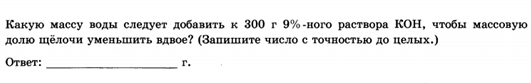 № 2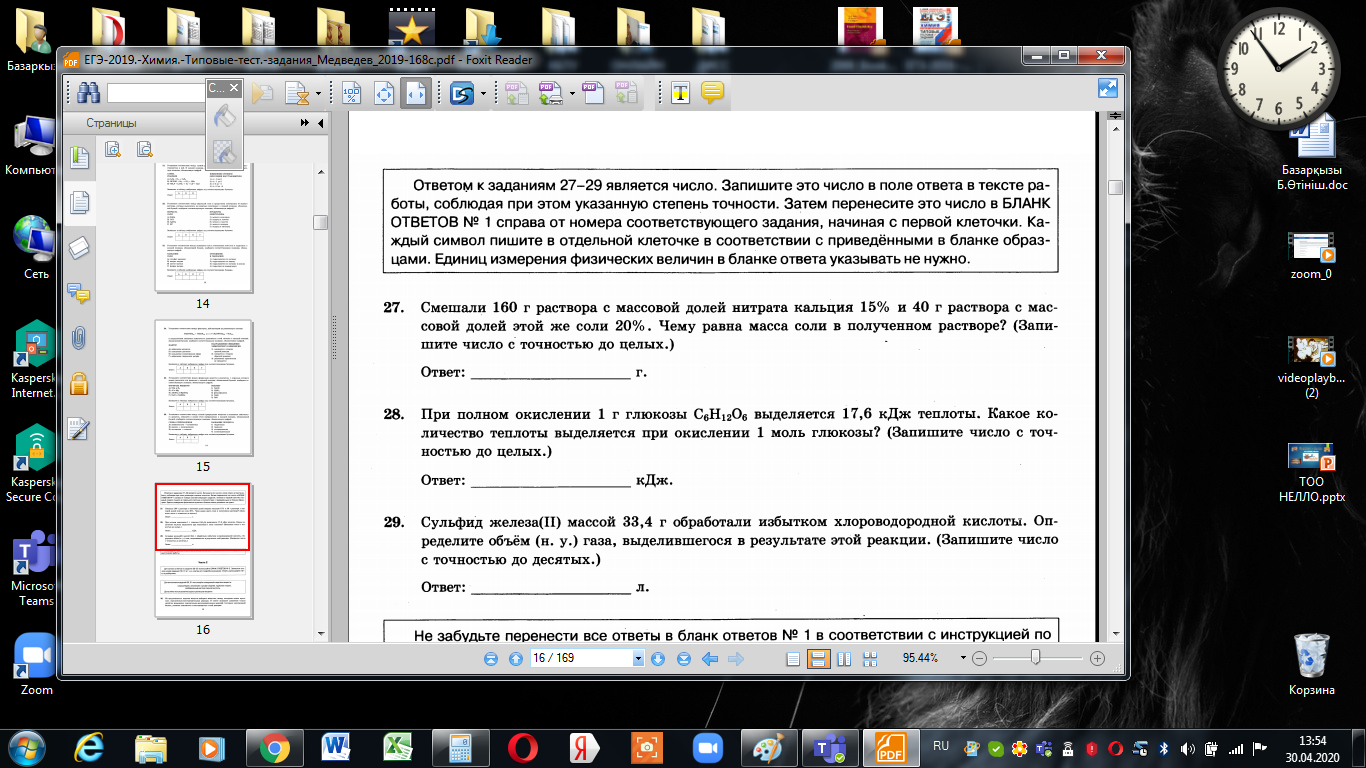 № 3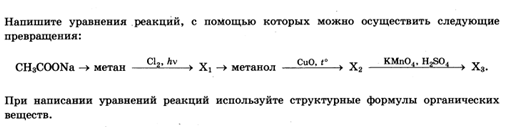 № 4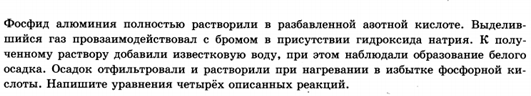 № 5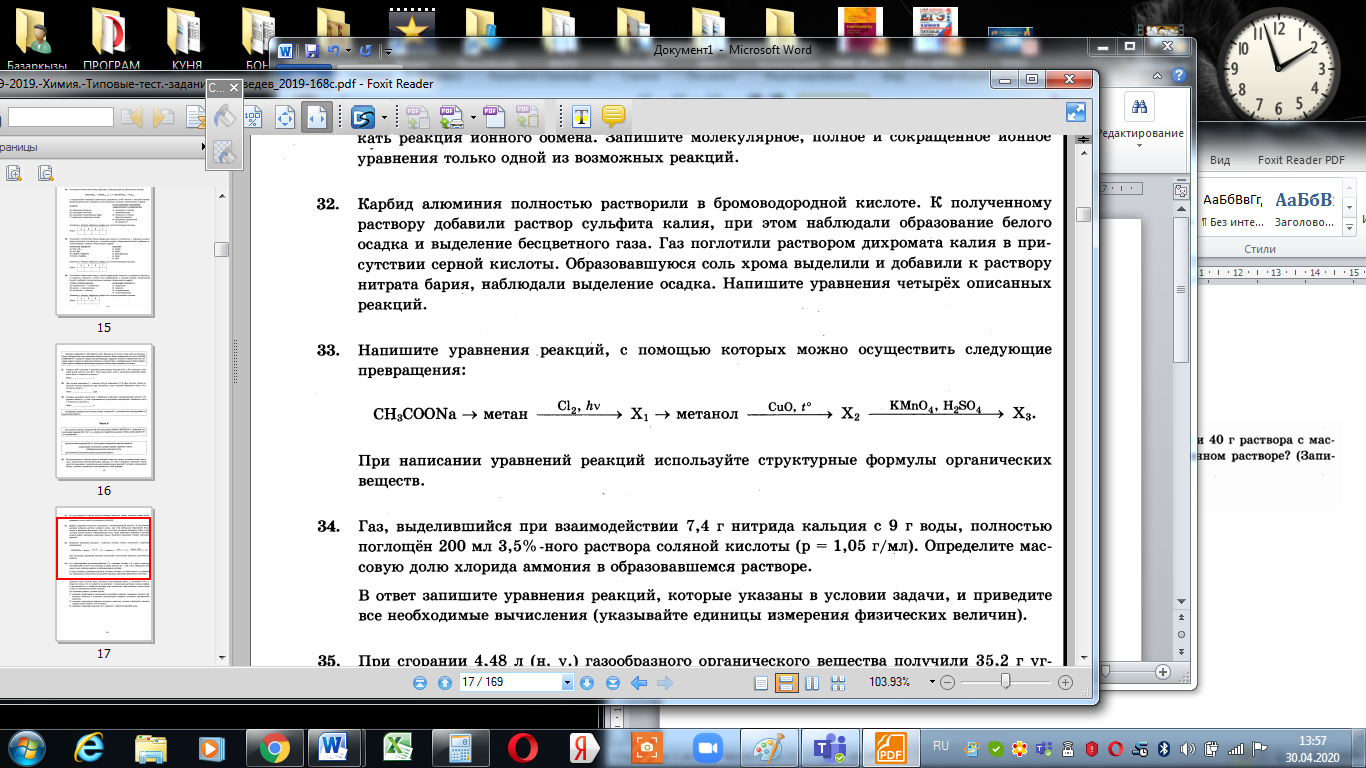 № 6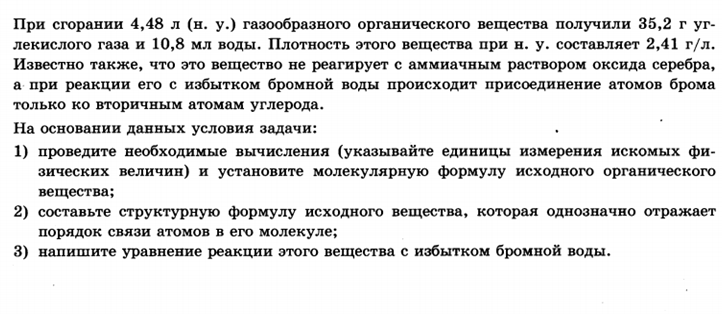 